宜蘭縣員山小學110學年度辦理戶外與海洋教育計畫(子計畫2-1學校實施戶外教育)「員山真水產業之旅」成果報告書壹、量之分析：貳、質之分析一、活動辦理之課程內涵與成效二、教學過程紀錄：         1.透過此次教學，老師們發現孩子對自己家鄉有更多認識與了解，更對自己家鄉感到驕傲。      2.老師能更積極拓展學校與家鄉或社區更有聯結的資源與課程。三、學生學習表現： 1.能分享今日學習的收穫與體驗 2.能專注聆聽並完成任務四、成效檢討及建議：此次的計畫執行，教師透過應用縣內戶外教育資源，融入教學和學習，讓戶外教育理念充分實踐，讓孩子更擴大視野，進而愛護自己的故鄉，能為美好的故鄉環境而努力。五、活動歷程照片(請附上活動歷程照片至少20張，並加註說明文字)※不足列請自行新增。備註：請繳交雙面列印(彩色為佳)紙本核章成果1份(含成果彙整表)。成果電子檔請上傳至指定雲端硬碟。若有其餘活動紀錄(照片、影片等)，也請協助上傳雲端硬碟。承辦人：                   單位主管：                  校長：課程名稱課程屬性（若無則免勾選）課程主題類型實施日期實施地點對象人數執行經費員山真水產業之旅□與部定課程結合請選擇學科類型
請選擇議題類型■與校訂課程結合請選擇學科類型
請選擇議題類型■生態環境☐人文歷史☐探索挑戰☐休閒遊憩☐職涯探索■社區走讀110.10.19員山鄉員山國小四年級師生6040,000一、課程名稱：員山真水產業之旅一、課程名稱：員山真水產業之旅一、課程名稱：員山真水產業之旅一、課程名稱：員山真水產業之旅一、課程名稱：員山真水產業之旅一、課程名稱：員山真水產業之旅一、課程名稱：員山真水產業之旅一、課程名稱：員山真水產業之旅一、課程名稱：員山真水產業之旅一、課程名稱：員山真水產業之旅一、課程名稱：員山真水產業之旅一、課程名稱：員山真水產業之旅二、課程類型：■生態環境 □人文歷史  ☐山野探索 ☐休閒遊憩■社區走讀 ☐場館參訪 ☐職涯教育 ☐水域活動二、課程類型：■生態環境 □人文歷史  ☐山野探索 ☐休閒遊憩■社區走讀 ☐場館參訪 ☐職涯教育 ☐水域活動二、課程類型：■生態環境 □人文歷史  ☐山野探索 ☐休閒遊憩■社區走讀 ☐場館參訪 ☐職涯教育 ☐水域活動二、課程類型：■生態環境 □人文歷史  ☐山野探索 ☐休閒遊憩■社區走讀 ☐場館參訪 ☐職涯教育 ☐水域活動二、課程類型：■生態環境 □人文歷史  ☐山野探索 ☐休閒遊憩■社區走讀 ☐場館參訪 ☐職涯教育 ☐水域活動二、課程類型：■生態環境 □人文歷史  ☐山野探索 ☐休閒遊憩■社區走讀 ☐場館參訪 ☐職涯教育 ☐水域活動二、課程類型：■生態環境 □人文歷史  ☐山野探索 ☐休閒遊憩■社區走讀 ☐場館參訪 ☐職涯教育 ☐水域活動二、課程類型：■生態環境 □人文歷史  ☐山野探索 ☐休閒遊憩■社區走讀 ☐場館參訪 ☐職涯教育 ☐水域活動二、課程類型：■生態環境 □人文歷史  ☐山野探索 ☐休閒遊憩■社區走讀 ☐場館參訪 ☐職涯教育 ☐水域活動二、課程類型：■生態環境 □人文歷史  ☐山野探索 ☐休閒遊憩■社區走讀 ☐場館參訪 ☐職涯教育 ☐水域活動二、課程類型：■生態環境 □人文歷史  ☐山野探索 ☐休閒遊憩■社區走讀 ☐場館參訪 ☐職涯教育 ☐水域活動二、課程類型：■生態環境 □人文歷史  ☐山野探索 ☐休閒遊憩■社區走讀 ☐場館參訪 ☐職涯教育 ☐水域活動一、戶外教學景點概說一、戶外教學景點概說一、戶外教學景點概說一、戶外教學景點概說一、戶外教學景點概說一、戶外教學景點概說二、學習目標二、學習目標二、學習目標三、成效三、成效三、成效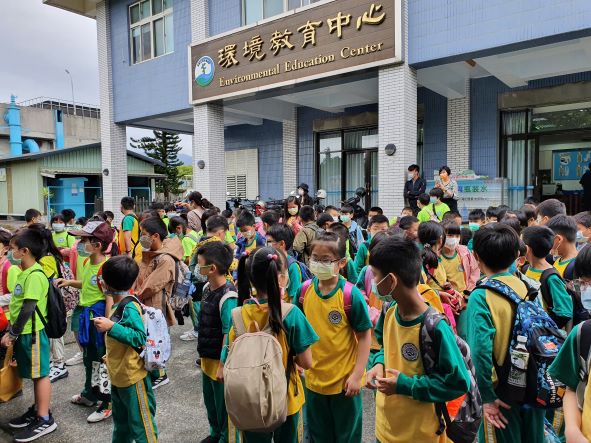 景點介紹:1.深溝淨水場：是縣內水源淨化的場所亦是縣內生態教育園區，風景優美。2.勝洋休閒水草農場致力於水草養殖與培育，是縣內生態教育園區景點介紹:1.深溝淨水場：是縣內水源淨化的場所亦是縣內生態教育園區，風景優美。2.勝洋休閒水草農場致力於水草養殖與培育，是縣內生態教育園區景點介紹:1.深溝淨水場：是縣內水源淨化的場所亦是縣內生態教育園區，風景優美。2.勝洋休閒水草農場致力於水草養殖與培育，是縣內生態教育園區景點介紹:1.深溝淨水場：是縣內水源淨化的場所亦是縣內生態教育園區，風景優美。2.勝洋休閒水草農場致力於水草養殖與培育，是縣內生態教育園區一、透過環境體驗及學習經驗，拓展學童學習視野。二、能透過參訪、踏查活動認識水資源產業與理解水旅程與環境的關係。三、能愛護家鄉自然環境與水資源保育。四、認識植物生態，了解勝洋水草休閒農場以水草為主題的經營模式，進而認識各式各樣的水草及其他可發展的產業。一、透過環境體驗及學習經驗，拓展學童學習視野。二、能透過參訪、踏查活動認識水資源產業與理解水旅程與環境的關係。三、能愛護家鄉自然環境與水資源保育。四、認識植物生態，了解勝洋水草休閒農場以水草為主題的經營模式，進而認識各式各樣的水草及其他可發展的產業。一、透過環境體驗及學習經驗，拓展學童學習視野。二、能透過參訪、踏查活動認識水資源產業與理解水旅程與環境的關係。三、能愛護家鄉自然環境與水資源保育。四、認識植物生態，了解勝洋水草休閒農場以水草為主題的經營模式，進而認識各式各樣的水草及其他可發展的產業。一、教師能認識與應用校外教學模組資源，融入教學和學習，讓戶外教育理念充分實踐。二、學生可透過戶外教育的影響，獲得全神貫注、強烈、愉悅滿足與想像創意。三、提供縣內可供學校和社區充分討論的戶外學習資源，讓師生更能認識故鄉。一、教師能認識與應用校外教學模組資源，融入教學和學習，讓戶外教育理念充分實踐。二、學生可透過戶外教育的影響，獲得全神貫注、強烈、愉悅滿足與想像創意。三、提供縣內可供學校和社區充分討論的戶外學習資源，讓師生更能認識故鄉。一、教師能認識與應用校外教學模組資源，融入教學和學習，讓戶外教育理念充分實踐。二、學生可透過戶外教育的影響，獲得全神貫注、強烈、愉悅滿足與想像創意。三、提供縣內可供學校和社區充分討論的戶外學習資源，讓師生更能認識故鄉。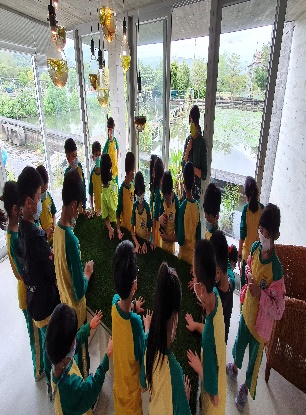 景點介紹:1.深溝淨水場：是縣內水源淨化的場所亦是縣內生態教育園區，風景優美。2.勝洋休閒水草農場致力於水草養殖與培育，是縣內生態教育園區景點介紹:1.深溝淨水場：是縣內水源淨化的場所亦是縣內生態教育園區，風景優美。2.勝洋休閒水草農場致力於水草養殖與培育，是縣內生態教育園區景點介紹:1.深溝淨水場：是縣內水源淨化的場所亦是縣內生態教育園區，風景優美。2.勝洋休閒水草農場致力於水草養殖與培育，是縣內生態教育園區景點介紹:1.深溝淨水場：是縣內水源淨化的場所亦是縣內生態教育園區，風景優美。2.勝洋休閒水草農場致力於水草養殖與培育，是縣內生態教育園區一、透過環境體驗及學習經驗，拓展學童學習視野。二、能透過參訪、踏查活動認識水資源產業與理解水旅程與環境的關係。三、能愛護家鄉自然環境與水資源保育。四、認識植物生態，了解勝洋水草休閒農場以水草為主題的經營模式，進而認識各式各樣的水草及其他可發展的產業。一、透過環境體驗及學習經驗，拓展學童學習視野。二、能透過參訪、踏查活動認識水資源產業與理解水旅程與環境的關係。三、能愛護家鄉自然環境與水資源保育。四、認識植物生態，了解勝洋水草休閒農場以水草為主題的經營模式，進而認識各式各樣的水草及其他可發展的產業。一、透過環境體驗及學習經驗，拓展學童學習視野。二、能透過參訪、踏查活動認識水資源產業與理解水旅程與環境的關係。三、能愛護家鄉自然環境與水資源保育。四、認識植物生態，了解勝洋水草休閒農場以水草為主題的經營模式，進而認識各式各樣的水草及其他可發展的產業。一、教師能認識與應用校外教學模組資源，融入教學和學習，讓戶外教育理念充分實踐。二、學生可透過戶外教育的影響，獲得全神貫注、強烈、愉悅滿足與想像創意。三、提供縣內可供學校和社區充分討論的戶外學習資源，讓師生更能認識故鄉。一、教師能認識與應用校外教學模組資源，融入教學和學習，讓戶外教育理念充分實踐。二、學生可透過戶外教育的影響，獲得全神貫注、強烈、愉悅滿足與想像創意。三、提供縣內可供學校和社區充分討論的戶外學習資源，讓師生更能認識故鄉。一、教師能認識與應用校外教學模組資源，融入教學和學習，讓戶外教育理念充分實踐。二、學生可透過戶外教育的影響，獲得全神貫注、強烈、愉悅滿足與想像創意。三、提供縣內可供學校和社區充分討論的戶外學習資源，讓師生更能認識故鄉。三、場域資訊：三、場域資訊：三、場域資訊：三、場域資訊：三、場域資訊：三、場域資訊：三、場域資訊：三、場域資訊：三、場域資訊：三、場域資訊：三、場域資訊：三、場域資訊：場域類型觀光工廠觀光工廠休閒農場休閒農場蘭博家族蘭博家族文教社政人文歷史人文歷史自然景點遊憩教室場域類型vvV場域類型美食特產美食特產生態步道生態步道場域類型鄉鎮別頭城鎮頭城鎮礁溪鄉礁溪鄉壯圍鄉壯圍鄉宜蘭市員山鄉員山鄉五結鄉羅東鎮鄉鎮別vv鄉鎮別三星鄉三星鄉大同鄉大同鄉冬山鄉冬山鄉蘇澳鎮南澳鄉南澳鄉外縣市鄉鎮別年段ㄧ年級ㄧ年級二年級二年級三年級三年級四年級五年級五年級六年級年段V年段七年級七年級八年級八年級九年級九年級年段四、教材內容：四、教材內容：四、教材內容：四、教材內容：四、教材內容：四、教材內容：四、教材內容：四、教材內容：四、教材內容：四、教材內容：四、教材內容：四、教材內容：    活動別    活動別    活動別    活動別教學活動說明教學活動說明教學活動說明教學時間參考資料參考資料參考資料參考資料活動一：勝洋水草休閒農場活動二：深溝水源生態園區 活動三 : 完成學習單活動一：勝洋水草休閒農場活動二：深溝水源生態園區 活動三 : 完成學習單活動一：勝洋水草休閒農場活動二：深溝水源生態園區 活動三 : 完成學習單活動一：勝洋水草休閒農場活動二：深溝水源生態園區 活動三 : 完成學習單1. 認識植物生態：了解勝洋水草休閒農場以水草為主題的經營模式2. DIY生態瓶：   在參訪活動後，運用園區素材製作生態瓶3.體驗水的純淨：  暢飲潔淨之水，並感受水與環境 間的重要依存關係1. 認識植物生態：了解勝洋水草休閒農場以水草為主題的經營模式2. DIY生態瓶：   在參訪活動後，運用園區素材製作生態瓶3.體驗水的純淨：  暢飲潔淨之水，並感受水與環境 間的重要依存關係1. 認識植物生態：了解勝洋水草休閒農場以水草為主題的經營模式2. DIY生態瓶：   在參訪活動後，運用園區素材製作生態瓶3.體驗水的純淨：  暢飲潔淨之水，並感受水與環境 間的重要依存關係180分1.生溝水源生態園區 https://sgwep.water.gov.tw/ 2.勝洋水草休閒農場https://goto.sy-water.com.tw/1.生溝水源生態園區 https://sgwep.water.gov.tw/ 2.勝洋水草休閒農場https://goto.sy-water.com.tw/1.生溝水源生態園區 https://sgwep.water.gov.tw/ 2.勝洋水草休閒農場https://goto.sy-water.com.tw/1.生溝水源生態園區 https://sgwep.water.gov.tw/ 2.勝洋水草休閒農場https://goto.sy-water.com.tw/五、學習資源：1.生溝水源生態園區 https://sgwep.water.gov.tw/              2.勝洋水草休閒農場https://goto.sy-water.com.tw/五、學習資源：1.生溝水源生態園區 https://sgwep.water.gov.tw/              2.勝洋水草休閒農場https://goto.sy-water.com.tw/五、學習資源：1.生溝水源生態園區 https://sgwep.water.gov.tw/              2.勝洋水草休閒農場https://goto.sy-water.com.tw/五、學習資源：1.生溝水源生態園區 https://sgwep.water.gov.tw/              2.勝洋水草休閒農場https://goto.sy-water.com.tw/五、學習資源：1.生溝水源生態園區 https://sgwep.water.gov.tw/              2.勝洋水草休閒農場https://goto.sy-water.com.tw/五、學習資源：1.生溝水源生態園區 https://sgwep.water.gov.tw/              2.勝洋水草休閒農場https://goto.sy-water.com.tw/五、學習資源：1.生溝水源生態園區 https://sgwep.water.gov.tw/              2.勝洋水草休閒農場https://goto.sy-water.com.tw/五、學習資源：1.生溝水源生態園區 https://sgwep.water.gov.tw/              2.勝洋水草休閒農場https://goto.sy-water.com.tw/五、學習資源：1.生溝水源生態園區 https://sgwep.water.gov.tw/              2.勝洋水草休閒農場https://goto.sy-water.com.tw/五、學習資源：1.生溝水源生態園區 https://sgwep.water.gov.tw/              2.勝洋水草休閒農場https://goto.sy-water.com.tw/五、學習資源：1.生溝水源生態園區 https://sgwep.water.gov.tw/              2.勝洋水草休閒農場https://goto.sy-water.com.tw/五、學習資源：1.生溝水源生態園區 https://sgwep.water.gov.tw/              2.勝洋水草休閒農場https://goto.sy-water.com.tw/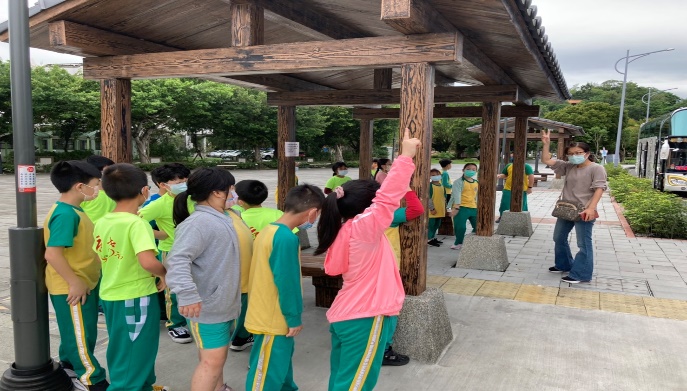 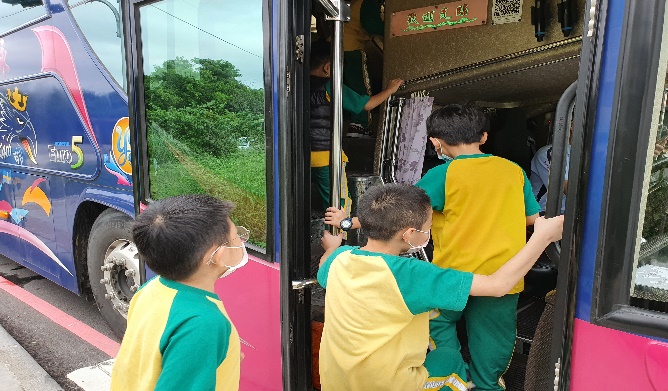 說明：老師出發前的叮嚀說明：學生依序搭車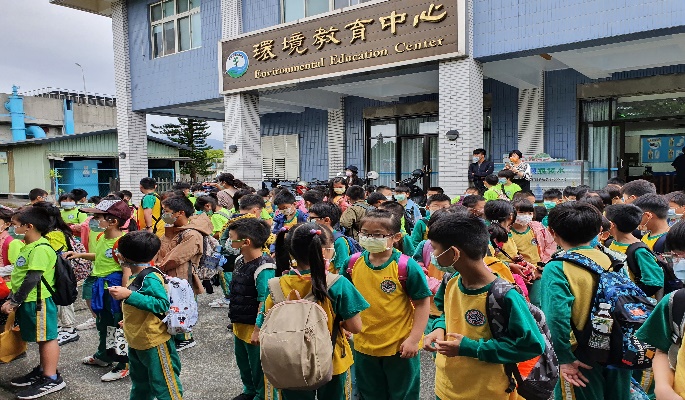 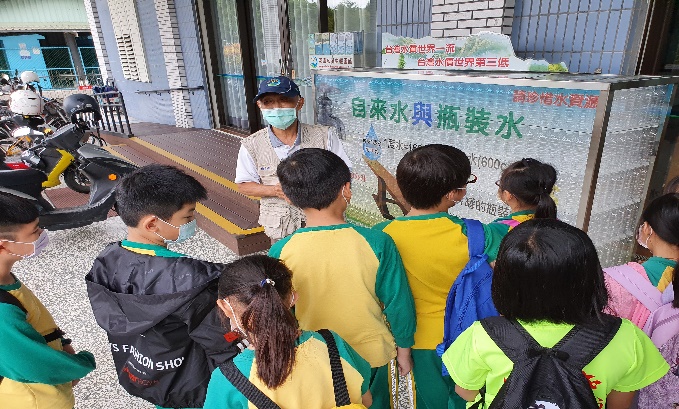 說明：抵達深溝淨水場說明：解說員說明水的來源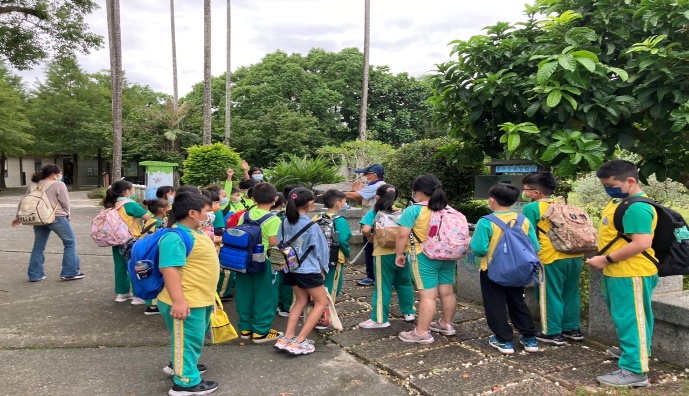 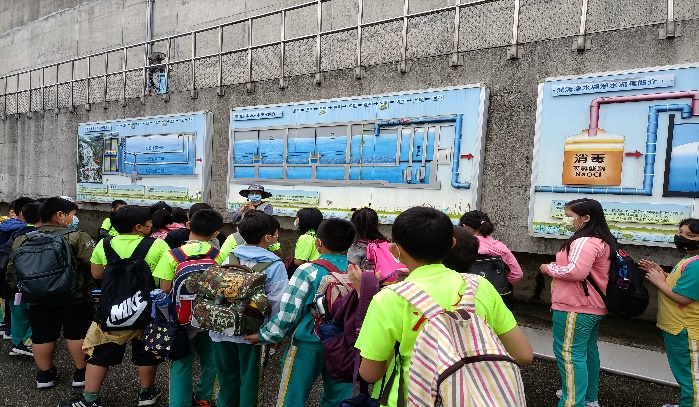 說明：淨水過程解說1說明：淨水過程解說2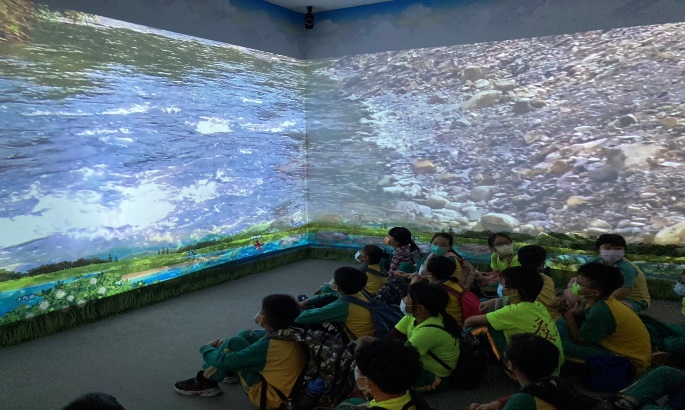 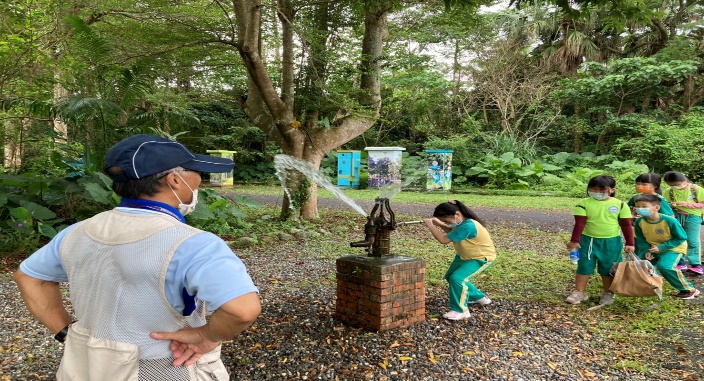 說明：淨水過程影片欣賞說明：地下水源吸取1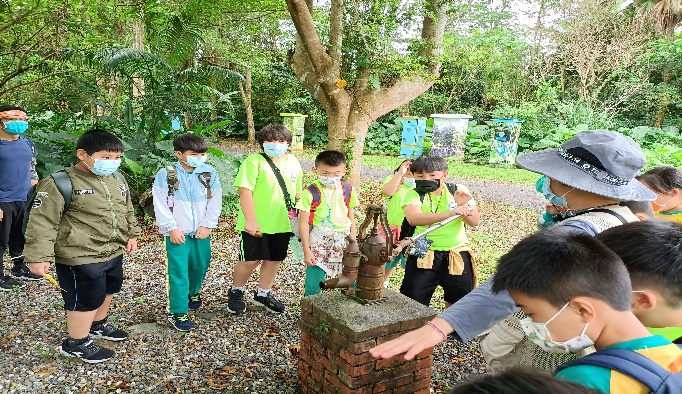 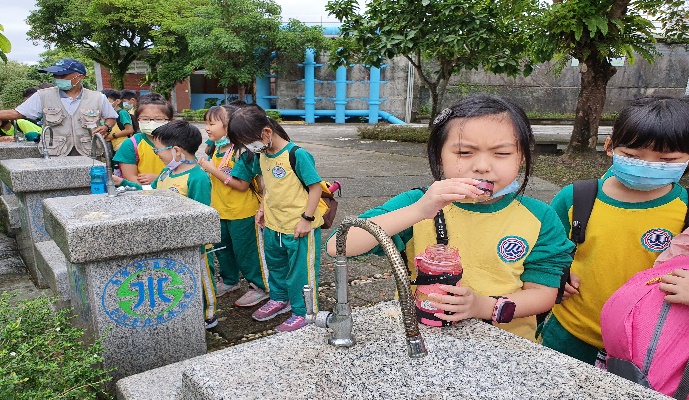 說明：地下水源吸取2說明：淨化後水質飲用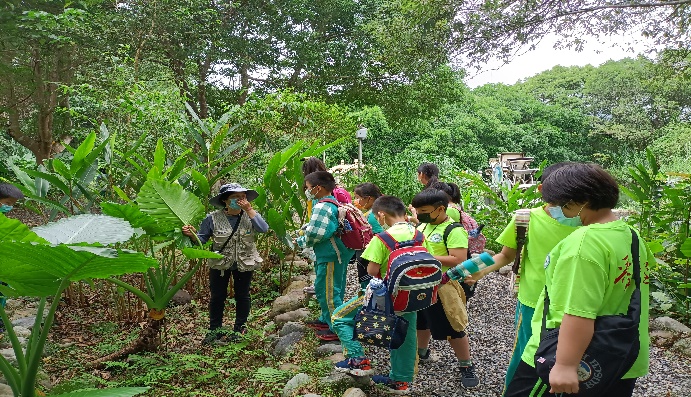 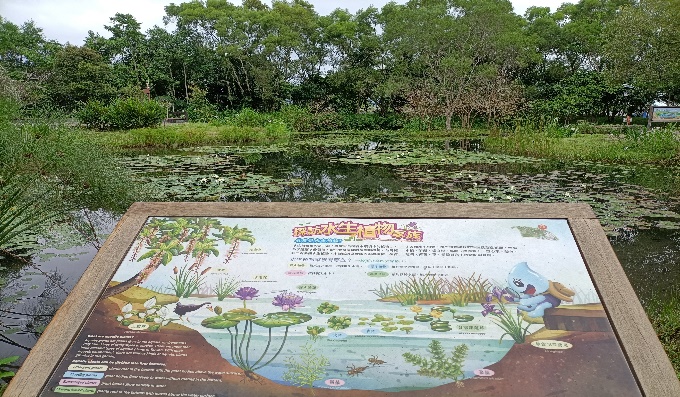 說明：園區生態解說及欣賞1說明：園區生態解說及欣賞2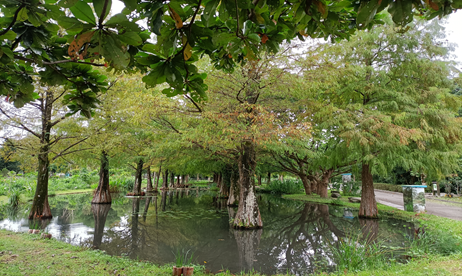 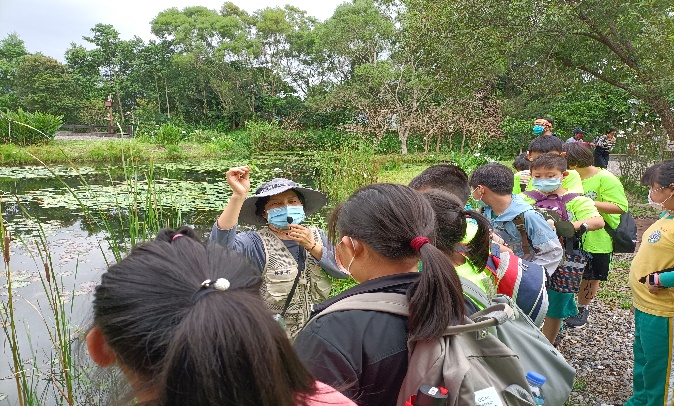 說明：園區生態解說及欣賞3說明：園區生態解說及欣賞4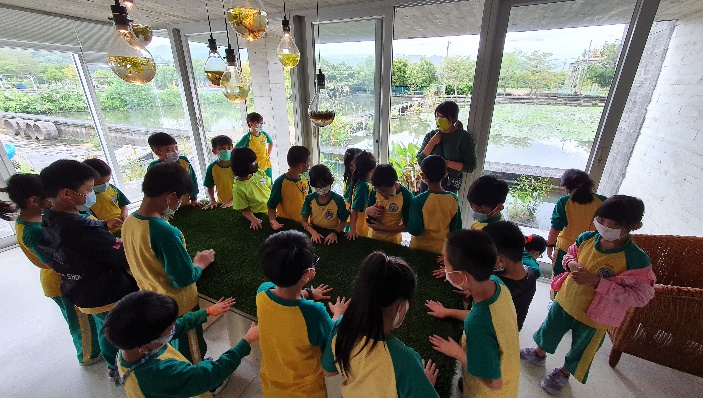 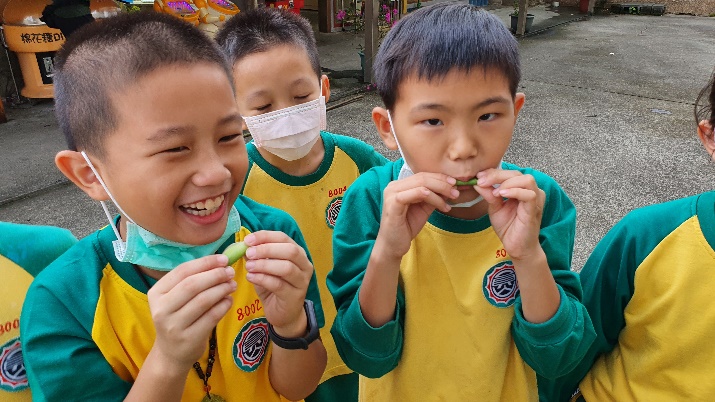 說明：勝洋休閒農場導覽說明：可食用水草試吃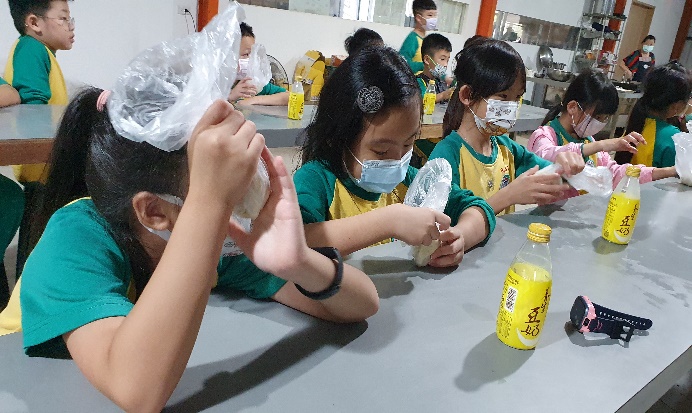 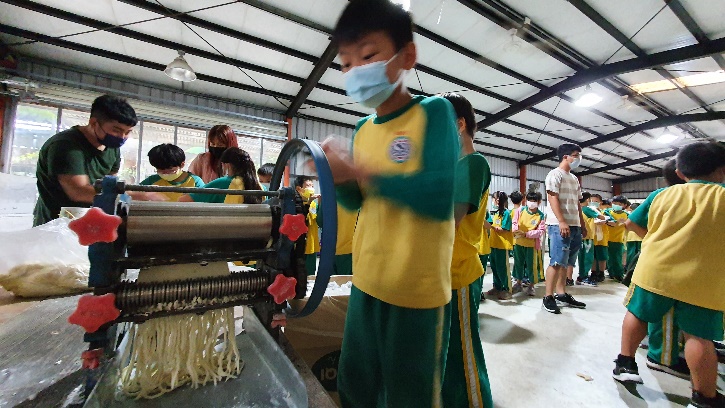 說明：水草麵條製作說明：水草麵條製作1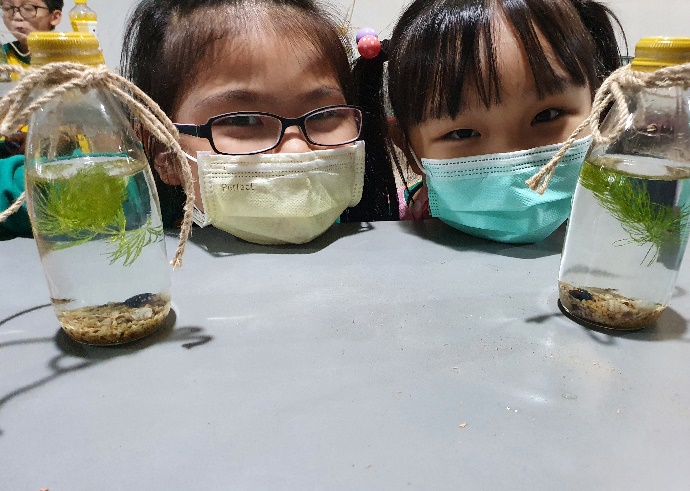 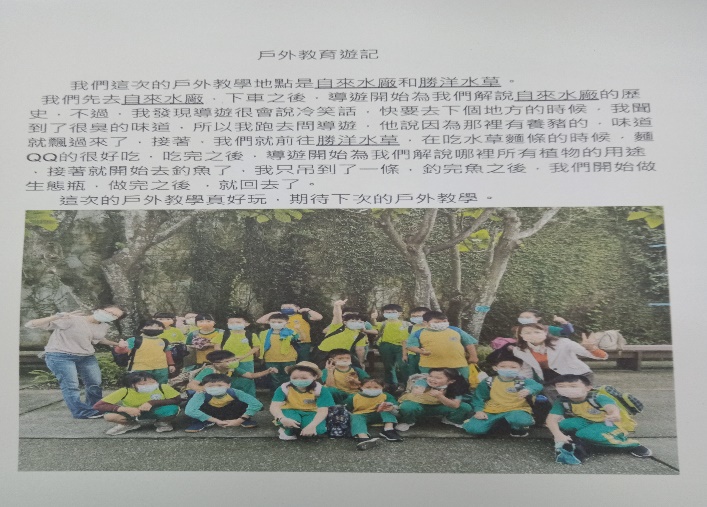 說明：生態水草瓶製作說明：學習心得